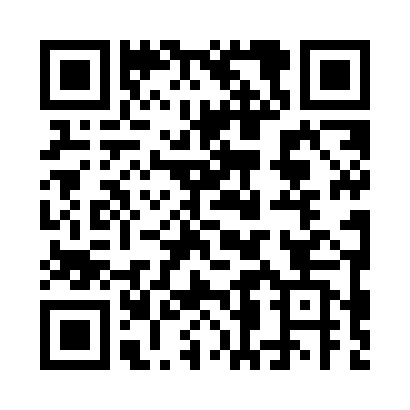 Prayer times for Altenlohe, GermanyMon 1 Apr 2024 - Tue 30 Apr 2024High Latitude Method: Angle Based RulePrayer Calculation Method: Muslim World LeagueAsar Calculation Method: ShafiPrayer times provided by https://www.salahtimes.comDateDayFajrSunriseDhuhrAsrMaghribIsha1Mon4:596:501:174:517:459:292Tue4:566:481:174:527:469:313Wed4:536:461:164:527:489:334Thu4:516:441:164:537:499:355Fri4:486:421:164:547:519:376Sat4:466:391:154:557:529:397Sun4:436:371:154:557:549:418Mon4:406:351:154:567:559:439Tue4:386:331:154:577:579:4510Wed4:356:311:144:577:589:4711Thu4:326:291:144:588:009:4912Fri4:306:271:144:598:019:5113Sat4:276:251:145:008:039:5314Sun4:246:231:135:008:049:5615Mon4:226:211:135:018:069:5816Tue4:196:191:135:028:0710:0017Wed4:166:171:135:028:0910:0218Thu4:146:151:125:038:1010:0419Fri4:116:131:125:038:1210:0620Sat4:086:111:125:048:1310:0921Sun4:056:101:125:058:1510:1122Mon4:036:081:125:058:1610:1323Tue4:006:061:115:068:1810:1624Wed3:576:041:115:078:1910:1825Thu3:546:021:115:078:2110:2026Fri3:516:001:115:088:2210:2327Sat3:485:591:115:088:2410:2528Sun3:465:571:115:098:2510:2729Mon3:435:551:105:108:2710:3030Tue3:405:531:105:108:2810:32